Об утверждении Административного регламента по предоставлению муниципальной услуги «Предоставление разрешения на осуществление земляных работ» 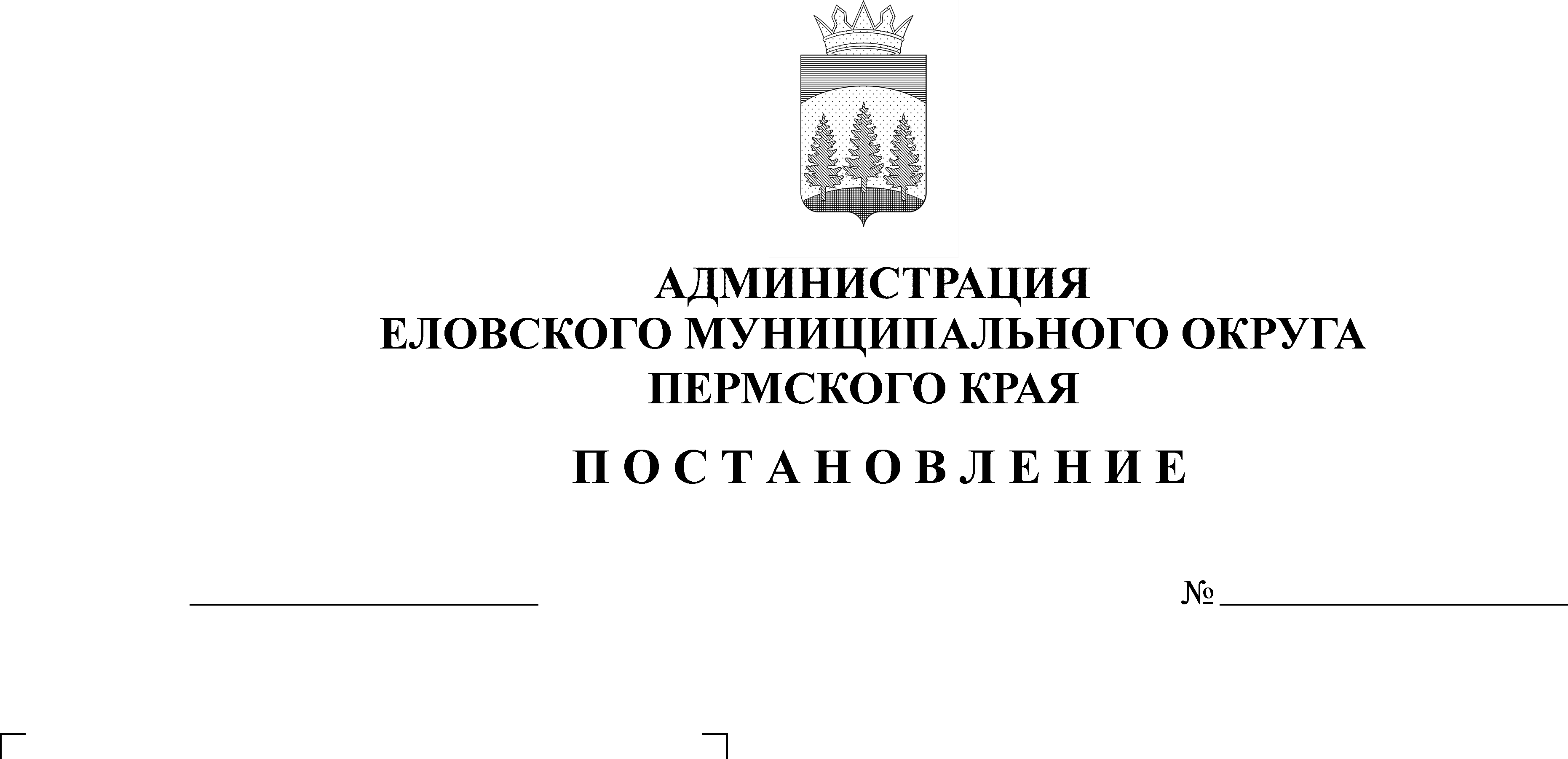 В соответствии с Федеральным законом от 27 июля 2010 г. № 210-ФЗ «Об организации предоставления государственных и муниципальных услуг», пунктом 25 части 1 статьи 16 Федерального закона от 06 октября 2003 г. № 131- ФЗ «Об общих принципах организации местного самоуправления в Российской Федерации», Уставом Еловского муниципального округа Пермского краяАдминистрация Еловского муниципального округа Пермского края ПОСТАНОВЛЯЕТ:1. Утвердить прилагаемый Административный регламент по предоставлению муниципальной услуги «Предоставление разрешения на осуществление земляных работ».2. Признать утратившим силу постановление Администрации Еловского сельского поселения от 14 марта 2014 г. № 53 «Об утверждении административного регламента предоставления муниципальной услуги «Выдача разрешения на проведение земляных и землеустроительных работ».3. Настоящее постановление обнародовать на официальном сайте газеты «Искра Прикамья» и официальном сайте Еловского муниципального округа Пермского края.4. Постановление вступает в силу со дня его обнародования.5. Контроль за исполнением постановления возложить на заместителя главы администрации Еловского муниципального округа Пермского края по развитию инфраструктуры.Глава муниципального округа –глава администрации Еловского муниципального округа Пермского края                                           А.А. ЧечкинУТВЕРЖДЕНПостановлением Администрации Еловского муниципального округаПермского краяот 29.12.2021 № 668-пАДМИНИСТРАТИВНЫЙ РЕГЛАМЕНТпо предоставлению муниципальной услуги «Предоставление разрешения на осуществление земляных работ»I. Общие положения1.1. Предмет регулирования административного регламента1.1.1. Административный регламент по предоставлению муниципальной услуги «Предоставление разрешения на осуществление земляных работ» (далее – Административный регламент) разработан с целью повышения качества предоставления данной муниципальной услуги. Административный регламент устанавливает стандарт, состав, последовательность и сроки выполнения административных процедур при предоставлении Администрацией Еловского муниципального округа Пермского края (далее – Администрация) муниципальной услуги по выдаче ордера (разрешения) на производство земляных работ (далее – муниципальная услуга), а также порядок и формы контроля предоставления муниципальной услуги, порядок и формы обжалования действий (бездействия) администрации, а также должностных лиц, муниципальных служащих администрации, участвующих в предоставлении муниципальной услуги.1.1.2. Муниципальная услуга предоставляется в рамках решения вопроса местного значения, установленного пунктом 25 части 1 статьи 16 Федерального закона от 06 октября 2003 г. № 131-ФЗ «Об общих принципах организации местного самоуправления в Российской Федерации».1.2. Круг заявителей1.2.1. В качестве заявителей могут выступать физические и юридические лица, индивидуальные предприниматели (далее – Заявитель). 1.2.2. От имени Заявителей могут выступать лица, имеющие право в соответствии с законодательством Российской Федерации представлять интересы заявителя, либо лица, уполномоченные заявителем в порядке, установленном законодательством Российской Федерации.1.3. Требования к порядку информирования о предоставлении услуги1.3.1. Информация по вопросам предоставления муниципальной услуги и услуг, которые являются необходимыми для предоставления  муниципальной услуги предоставляются:на информационных стендах Комитета имущественных отношений и градостроительства Администрации Еловского муниципального округа Пермского края (далее – Комитет) в здании по адресу: Пермский край, с. Елово, ул. Ленина, 34, каб.12;на официальном сайте Еловского муниципального округа Пермского края в информационно-телекоммуникационной сети «Интернет»    https://elovo-okrug.ru/ (далее – официальный сайт ОМСУ);на Едином портале государственных и муниципальных услуг (функций) http://www.gosuslugi.ru/ (далее – Единый портал);с использованием средств телефонной связи; по номеру                          8 (34296) 3-02-09;посредством почтовой связи: 618170, Пермский край, с. Елово, ул. Ленина, 34;посредством электронной почты: kioelovo@yandex.ru;при личном обращении в Комитет в здании по адресу: Пермский край, с. Елово, ул. Ленина, 34, каб.12График работы Комитета:Понедельник, вторник, среда, четверг, пятница – с 8.00 до 17.00, обед с 13.00 до 14.00.Суббота, воскресенье – выходные дни.Накануне нерабочих праздничных дней продолжительность рабочего времени сокращена на 1 час;в государственном бюджетном учреждении Пермского края «Пермский краевой многофункциональный центр предоставления государственных и муниципальных услуг» (далее – МФЦ).1.3.2. Комитет обеспечивает размещение (актуализацию) на официальном сайте ОМСУ, Едином портале следующей информации:местонахождение и график работы Комитета, организаций, обращение в которые необходимо для получения муниципальной услуги, МФЦ; справочные телефоны Комитета, организаций, участвующих в предоставлении муниципальной услуги, МФЦ;адреса электронной почты и (или) формы обратной связи Комитета, МФЦ в сети «Интернет».1.3.3. Сведения о ходе предоставления муниципальной услуги и услуг, которые являются необходимыми и обязательными для предоставления муниципальной услуги предоставляются:на Едином портале;на официальном сайте ОМСУ;с использованием средств телефонной связи;при личном обращении в Комитет.1.3.4. Информированность Заявителей о порядке предоставления муниципальной услуги обеспечивается путем:проведения консультаций по вопросам предоставления муниципальной услуги;размещения информации на информационных стендах Комитета.1.3.4.1. Консультации проводятся специалистами Комитета по следующим вопросам:состав и содержание документов, необходимых для предоставления муниципальной услуги;сроки предоставления муниципальной услуги;порядок обжалования решений, действий (бездействия) Администрации Еловского муниципального округа Пермского края, должностных лиц Администрации, муниципальных служащих Комитета при предоставлении муниципальной услуги.Консультации предоставляются при личном обращении Заявителя в Комитет, по письменным обращениям, либо в устной форме по номеру телефона, указанного в пункте 1.3.1. настоящего Административного регламента. При ответах на телефонные звонки и устные обращения специалисты Комитета подробно в вежливой (корректной) форме информируют обратившихся по интересующим их вопросам. При отсутствии у специалиста, принявшего звонок, возможности самостоятельно ответить на поставленные вопросы обратившемуся гражданину должен быть сообщен телефонный номер, по которому можно получить необходимую информациюКонсультации о порядке предоставления муниципальной услуги осуществляются бесплатно.1.3.4.2. На информационных стендах Комитета размещается следующая информация:извлечения из нормативных правовых актов, содержащих нормы, регулирующие получение ордера на производство земляных работ;извлечения из текста настоящего Административного регламента (информация о сроках предоставления муниципальной услуги в целом и максимальных сроках выполнения отдельных административных процедур,основаниях для отказа в предоставлении муниципальной услуги, порядке информирования о ходе предоставления муниципальной услуги,порядок обжалования решений, действий (бездействий) администрации, должностных лиц администрации Еловского муниципального округа Пермского края при предоставлении муниципальной услуги);образцы документов, необходимых для предоставления муниципальной услуги;режим приема Заявителей должностными лицами Комитета;порядок получения консультаций.1.3.5. На официальном сайте ОМСУ размещаются следующие сведения:перечень органов местного самоуправления, подведомственных учреждений (предприятий), предоставляющих муниципальные услуги, в которые необходимо обратиться заявителям, с указанием конечного результата обращения в каждый из указанных органов, учреждений (предприятий) (наименования документа) для обеспечения возможности получения муниципальной услуги;выдержки из законодательных и иных нормативных правовых актов, содержащих нормы, регулирующие деятельность по предоставлению муниципальной услуги;текст Административного регламента с приложениями или выдержки из него;информация о сроках предоставления муниципальной услуги и сроках исполнения отдельных административных процедур;перечень, формы документов для заполнения, образцы заполнения документов (бланки для заполнения);порядок информирования о стадии предоставления муниципальной услуги;порядок получения консультаций;порядок обжалования решений, действий или бездействия должностных лиц, муниципальных служащих при оказании муниципальной услуги.II. Стандарт предоставления муниципальной услуги2.1. Наименование муниципальной услуги2.1.1. Предоставление разрешения на осуществление земляных работ. Разрешение на производство земляных работ является основанием для работ, связанных с ремонтом существующих или строительством новых инженерных сетей, в том числе бестраншейную прокладку коммуникаций, а также при строительстве, реконструкции и ремонте автомобильных дорог на территории Еловского муниципального округа Пермского края.2.2. Наименование органа местного самоуправления, предоставляющего услугу2.2.1. Органом, уполномоченным на предоставление услуги, является Комитет имущественных отношений и градостроительства Администрации Еловского муниципального округа Пермского края (далее – орган, предоставляющий муниципальную услугу).2.2.2. Комитет не вправе требовать от Заявителя осуществления действий, в том числе согласований, необходимых для предоставления услуги и связанных с обращением в иные государственные органы, органы местного самоуправления, организации, за исключением получения услуг и получения документов и информации, предоставляемых в результате предоставления услуг, которые являются необходимыми и обязательными для предоставления муниципальной услуги.2.3. Описание результата предоставления услуг2.3.1. Результатом предоставления муниципальной услуги может являться:выдача ордера (разрешения) на производство земляных работ (далее – Ордер (разрешение)) (приложение 1);выдача отказа в разработке, утверждении, выдаче Ордера (разрешения) (приложение 2).2.4. Срок предоставления муниципальной услуги2.4.1. Срок предоставления муниципальной услуги – не может превышать 14 рабочих дней со дня поступления заявления и необходимых документов о предоставлении разрешения на осуществление земляных работ.2.4.2. Срок предоставления муниципальной услуги не может превышать 3 рабочих дней со дня поступления заявления о продлении срока действия Ордера (разрешения) и прилагаемых документов.2.4.3. Срок направления (вручения) Заявителям документов, являющихся результатом предоставления муниципальной услуги составляет 2 рабочих дня со дня принятия решения о выдаче Ордера (разрешения) либо об отказе в разработке, утверждении, выдаче Ордера (разрешения).2.5. Перечень нормативных правовых актов, регулирующих отношения, возникающие в связи с предоставлением муниципальной услуги2.5.1. Предоставление муниципальной услуги осуществляется в соответствии с:Конституцией Российской Федерации, принятой всенародным голосованием 12 декабря 1993 г.;Градостроительным кодексом Российской Федерации;Гражданским кодексом Российской Федерации;Земельным кодексом Российской Федерации;Федеральным законом от 06 октября 2003 г. № 131-ФЗ «Об общих принципах организации местного самоуправления в Российской Федерации»;Федеральным законом от 27 июля 2010 г. № 210-ФЗ «Об организации предоставления государственных и муниципальных услуг»;Федеральным законом от 27 июля 2006 г. № 152-ФЗ «О персональных данных»;Постановлением Правительства Российской Федерации от 24 октября 2011 г. № 861 «О федеральных государственных информационных системах, обеспечивающих предоставление в электронной форме государственных и муниципальных услуг»;Уставом Еловского муниципального округа Пермского края;Постановлением Администрации Еловского муниципального округа Пермского края от 30 ноября 2021 г. № 566-п «Об утверждении порядка разработки и утверждения административных регламентов предоставления муниципальных услуг».2.5.2. Перечень нормативных правовых актов, регулирующих отношения, возникающие в связи с предоставлением услуги, размещен:на официальном сайте ОМСУ: https://elovo-okrug.ru/;на Едином портале: http://www.gosuslugi.ru/.2.6. Исчерпывающий перечень документов, необходимых в соответствии с нормативными правовыми актами для предоставления муниципальной услуги2.6.1. Для получения Ордера (разрешения) на осуществление земляных работ Заявитель представляет (направляет):заявление о предоставлении разрешения на осуществление земляных работ по форме согласно приложению 3,4 к настоящему Административному регламенту;документ, удостоверяющий личность Заявителя (представителя Заявителя) (предъявляется при обращении в Комитет);документ, подтверждающий полномочия представителя Заявителя (в случае обращения за получением муниципальной услуги представителя Заявителя);утвержденную и согласованную проектную документацию с:а) собственниками, пользователями и владельцами земельных участков;б) органом исполнительной государственной власти Пермского края, уполномоченным в области сохранения, использования, популяризации и государственной охраны объектов культурного наследия (региональным органом охраны объектов культурного наследия) – в случае если осуществление земляных работ планируется в границах объектов культурного наследия либо связанных с их территорией земельных участков;в) владельцами инженерных коммуникаций – в случае если осуществление земляных работ планируется в местах размещения инженерных коммуникаций;схему организации движения транспорта, пешеходов и ограждения мест осуществления работ;календарный график производства работ;соглашение с собственником(ами) или уполномоченным им(и) лицом о восстановлении благоустройства земельного участка, на территории которого будут проводиться земляные работы (в случае осуществления работ на земельном участке многоквартирного жилого дома – протокол собрания собственников жилых помещений).2.6.2. Заявитель самостоятельно согласовывает производство земляных работ с физическими и юридическими лицами, указанными в акте согласования (приложение 5).2.6.3. Акт согласования на производство земляных работ действителен 90 дней, с даты начала согласования.2.6.4. В случае продления сроков осуществления земляных работ заявитель не позднее 2 рабочих дней до момента окончания действия Ордера (разрешения) представляет (направляет):заявление о продлении сроков осуществления земляных работ (с указанием причин продления) по форме согласно приложению 6 к настоящему Административному регламенту;календарный график производства работ, выполнение которых планируется в течение запрашиваемого срока продления работ;документ, удостоверяющий личность Заявителя (представителя Заявителя) (предъявляется при обращении в Комитет);документ, подтверждающий полномочия представителя Заявителя (в случае обращения за получением муниципальной услуги представителя Заявителя);документы, являющиеся обоснованием причин продления (в случае предъявления проектной документации – копия заверенная в нотариальном порядке или с предъявлением подлинника).2.6.5. Физические лица в заявлении указывают фамилию, имя, отчество (при наличии), почтовый адрес, адрес регистрации, адрес местожительства, реквизиты документа, удостоверяющего личность, контактные телефоны, адрес электронной почты (при наличии). Юридические лица предоставляют заявление, указав полное наименование организации, юридический адрес, почтовый адрес, фамилию, имя, отчество (при наличии) руководителя, контактные телефоны, адрес электронной почты (при наличии).В заявлении указывается сведения, идентифицирующие объект (наименование, адрес (местоположение); номер, кадастровый (условный) номер; площадь и иные характеристики в соответствии с видом имущества). Заявление от имени юридического лица подписывается руководителем юридического лица либо уполномоченным представителем юридического лица.Заявление от имени индивидуального предпринимателя подписывается индивидуальным предпринимателем либо уполномоченным представителем индивидуального предпринимателя.Заявление по просьбе Заявителя может быть заполнено специалистом, ответственным за прием документов, с помощью компьютера или от руки. В последнем случае заявитель вписывает в заявление от руки свои фамилию, имя, отчество (полностью) и ставит подпись.При заполнении заявления не допускается использование сокращений слов и аббревиатур.Форма заявления размещается на официальном сайте Уполномоченного органа в сети «Интернет» с возможностью бесплатного копирования.2.6.6. Заявление и прилагаемые документы могут быть представлены следующими способами:путем личного обращения в Уполномоченный орган либо через своих представителей;посредством почтовой связи;по электронной почте.посредством Регионального портала.Заявление в форме электронного документа подписывается по выбору заявителя (если заявителем является физическое лицо):простой электронной подписью заявителя (представителя заявителя);усиленной квалифицированной электронной подписью заявителя (представителя заявителя).Заявление от имени юридического лица заверяется по выбору Заявителя простой электронной подписью либо усиленной квалифицированной электронной подписью (если Заявителем является юридическое лицо):лица, действующего от имени юридического лица без доверенности;представителя юридического лица, действующего на основании доверенности, выданной в соответствии с законодательством Российской Федерации.2.6.7. В случае представления копий документов, необходимых для предоставления муниципальной услуги, в форме электронного документа, указанные документы должны быть подписаны усиленной электронной подписью (если Заявителем является юридическое лицо) либо простой электронной подписью (если Заявителем является физическое лицо).Документ, подтверждающий полномочия представителя юридического лица, представленный в форме электронного документа, удостоверяется усиленной электронной подписью правомочного должностного лица организации.Документ, подтверждающий полномочия представителя физического лица, в том числе индивидуального предпринимателя, представленный в форме электронного документа, удостоверяется усиленной электронной подписью нотариуса.2.6.8. В случае представления документов представителем юридического лица на бумажном носителе копии документов представляются с предъявлением подлинников либо заверенными печатью юридического лица (при наличии) и подписью руководителя, иного должностного лица, уполномоченного на это юридическим лицом. После проведения сверки подлинники документов незамедлительно возвращаются заявителю.Документ, подтверждающий правомочие на обращение за получением муниципальной услуги, выданный организацией, удостоверяется подписью руководителя и печатью организации (при наличии).2.6.9. В случае представления документов физическим лицом на бумажном носителе копии документов представляются с предъявлением подлинников. После проведения сверки подлинники документов незамедлительно возвращаются Заявителю.Документы не должны содержать подчисток либо приписок, зачеркнутых слов и иных не оговоренных в них исправлений, а также серьезных повреждений, не позволяющих однозначно истолковать их содержание.В случае представления документов на иностранном языке они должны быть переведены Заявителем на русский язык. Верность перевода и подлинность подписи переводчика должны быть нотариально удостоверены2.7. Исчерпывающий перечень оснований для отказа в приеме документов, необходимых для предоставления услуги2.7.1.Основания для отказа в приеме документов, необходимых для предоставления муниципальной услуги:заявка подана лицом, не уполномоченным на совершение такого рода действия;документы, в установленных законодательством случаях, не удостоверены необходимым способом, не скреплены печатями, не имеют надлежащие подписи сторон или определенных законодательством должностных лиц;фамилия, имя и отчество Заявителя, адрес регистрации написаны не полностью и (или) с ошибками;в документах имеются подчистки, приписки, зачеркнутые слова и иные неоговоренные, в установленном порядке, исправления;документы имеют серьезные повреждения, наличие которых не позволяет однозначно истолковать их содержание;документы, которые Заявитель обязан представить, представлены им не в полном объеме.сроки на акте согласования не соответствуют срокам, указанным в пункте 2.6.3. настоящего Административного регламента;не соответствие бланков, утвержденных настоящим Административным регламентом.2.7.2. Основания для отказа в продлении срока действия разрешения на осуществление земляных работ:с заявлением о предоставлении муниципальной услуги обратилось лицо, не соответствующее требованиям пункта 1.2 настоящего Административного регламента;заявление подано с нарушением требований, установленных пунктом 2.6 настоящего Административного регламента;предоставленные Заявителем документы содержат недостоверные сведения;документы, которые Заявитель обязан представить, представлены им не в полном объеме;отсутствие причин продления срока действия Ордера (разрешения) (увеличение объема работ, изменение проектного решения, погодные условия, препятствующие качественному проведению работ).2.7.3. Выявление несоблюдения установленных статьей 11 Федерального закона от 06 апреля 2011 года № 63-ФЗ «Об электронной подписи» условий признания действительности квалифицированной электронной подписи (в случае направления заявления и прилагаемых документов в электронной форме).2.8. Исчерпывающий перечень оснований для приостановления предоставления муниципальной услуги2.8.1. Основания для приостановления предоставления муниципальной услуги в законодательстве Российской Федерации отсутствуют.2.9. Исчерпывающий перечень оснований для отказа предоставления муниципальной услуги2.9.1. Основания для отказа в предоставлении муниципальной услуги:отсутствие необходимых документов, предусмотренных пунктом 2.6. настоящего Административного регламента;недостоверность сведений, содержащихся в представленных Заявителем документах для разработки, утверждения и выдачи Ордера (разрешения);наличие разночтений в представленных документах.2.10. Перечень услуг, которые являются необходимыми и обязательными для предоставления муниципальной услуги, в том числе сведения о документе (документах) выдаваемом (выдаваемых) организациями, участвующими в предоставлении муниципальной услуги2.10.1. Предоставление услуг, которые являются необходимыми и обязательными для предоставления муниципальной услуги, не требуется.2.11. Порядок, размер и основания взимания государственной пошлины или иной платы, взимаемой за предоставление муниципальной услуги2.11.1. Предоставление муниципальной услуги осуществляется бесплатно.2.12. Максимальный срок ожидания в очереди при подаче запроса о предоставлении муниципальной услуги и при получении результата предоставления муниципальной услуги2.12.1. Максимальное время ожидания в очереди при подаче заявления и документов, необходимых для предоставления муниципальной услуги не должно превышать 15 минут.2.12.2. Максимальное время ожидания в очереди при получении результата предоставления муниципальной услуги не должно превышать 15 минут.2.13. Срок и порядок регистрации запроса о предоставлении муниципальной услуги2.13.1. Заявление и документы, необходимые для предоставления муниципальной услуги, в том числе в электронной форме, поданное в Комитет, подлежит регистрации в день его поступления.2.13.2. Заявление и документы, необходимые для предоставления муниципальной услуги, поданные в МФЦ, подлежат регистрации в день его поступления в Комитет.2.14. Требования к помещениям, в которых предоставляется муниципальная услуга, к залу ожидания, местам для заполнения запросов о предоставлении муниципальной услуги, информационным стендам с образцами их заполнения и перечнем документов, необходимых для предоставления муниципальной услуги, в том числе к обеспечению доступности для инвалидов указанных объектов в соответствии с законодательством Российской Федерации о социальной защите инвалидов2.14.1. Здание, в котором располагается Комитет,  должен быть оборудован информационной табличкой (вывеской) «Комитет имущественных отношений и градостроительства Администрации Еловского муниципального округа Пермского края».Вход в здание, в котором предоставляется муниципальная услуга, оборудуется в соответствии с требованиями, обеспечивающими возможность беспрепятственного входа инвалидов в здание и выхода из него (пандус, поручни).2.14.2. Прием Заявителей осуществляется в специально выделенных для этих целей помещениях 2.14.3. Места ожидания и приема Заявителей должны быть удобными, оборудованы столами, стульями, обеспечены бланками заявлений, образцами их заполнения, канцелярскими принадлежностями.Места информирования, предназначенные для ознакомления заинтересованных лиц с информационными материалами, оборудуются информационными стендами, наглядной информацией, перечнем документов, необходимых для предоставления муниципальной услуги, а также текстом административного регламента.Административный регламент должен быть доступен для ознакомления на бумажном носителе.Кабинеты, в которых осуществляется прием Заявителей, оборудуются информационными табличками (вывесками) с указанием номера кабинета, наименования органа, предоставляющего муниципальную услугу. Таблички на дверях кабинетов или на стенах должны быть видны посетителям.2.14.4. Гражданам, относящимся к категории инвалидов, включая инвалидов, использующих кресла-коляски и собак-проводников, обеспечиваются:возможность самостоятельного передвижения по зданию, в котором предоставляется муниципальная услуга, в целях доступа к месту предоставления услуги, в том числе с помощью должностных лиц Комитета;возможность посадки в транспортное средство и высадки из него перед входом в здание, где предоставляется муниципальная услуга, в том числе с использованием кресла-коляски и при необходимости с помощью должностных лиц Комитета;сопровождение инвалидов, имеющих стойкие нарушения функций зрения и самостоятельного передвижения, по территории здания, в котором предоставляется муниципальная услуга;содействие инвалиду при входе в здание, в котором предоставляется муниципальная услуга, и выходе из него, информирование инвалида о доступных маршрутах транспорта;надлежащее размещение носителей информации, необходимой для обеспечения беспрепятственного доступа инвалидов к местам предоставления муниципальная услуги с учетом ограничения их жизнедеятельности, в том числе дублирование необходимой для получения муниципальная услуги звуковой и зрительной информации, а также надписей, знаков и иной текстовой и графической информации знаками, выполненными рельефно-точечным шрифтом Брайля и на контрастном фоне;обеспечение допуска в здание, в котором предоставляется муниципальная услуга, собаки-проводника при наличии документа, подтверждающего ее специальное обучение, выданного по форме и в порядке, утвержденным  приказом Министерства труда и социальной защиты Российской Федерации от 22 июня 2015 года № 386н;оказание помощи, необходимой для получения в доступной для них форме информации о правилах предоставления муниципальной услуги, в том числе об оформлении необходимых для получения муниципальной услуги документов и совершении ими других необходимых для получения муниципальной услуги действий;обеспечение при необходимости допуска в здание, в котором предоставляется муниципальная услуга, сурдопереводчика, тифлосурдопереводчика;оказание должностными лицами Комитета, предоставляющими муниципальную услугу, иной необходимой инвалидам помощи в преодолении барьеров, мешающих получению ими услуг наравне с другими лицами.2.14.5. На территории, прилегающей к зданию, в котором предоставляется муниципальная услуга, организуются места для парковки транспортных средств, в том числе места для парковки транспортных средств инвалидов. Доступ заявителей к парковочным местам является бесплатным.2.14.6. Помещения, предназначенные для предоставления муниципальной услуги, должны соответствовать санитарно-эпидемиологическим правилам и нормативам.В помещениях Комитета на видном месте устанавливаются схемы размещения средств пожаротушения и путей эвакуации.2.15. Показатели доступности и качества муниципальной услуги2.15.1. Показатели доступности и качества муниципальной услуги.При предоставлении муниципальной услуги заявитель имеет право:получать муниципальную услугу своевременно и в соответствии со стандартом предоставления муниципальной услуги;получать полную, актуальную и достоверную информацию о порядке предоставления муниципальной услуги;получать муниципальную услугу в электронной форме в объеме, установленном настоящим Административным регламентом;обращаться с жалобой на принятое по заявлению решение или на действия (бездействие) должностных лиц Администрации в досудебном и (или) судебном порядке в соответствии с законодательством Российской Федерации;обращаться с заявлением о прекращении предоставления муниципальной услуги.Должностные лица и муниципальные служащие, ответственные за осуществление конкретной административной процедуры, обеспечивают объективное и своевременное исполнение процедуры.2.15.2. Показателями доступности муниципальной услуги в соответствии с настоящим Административным регламентом являются:информированность Заявителей о порядке предоставления муниципальной услуги;обеспечение удобного для Заявителей способа подачи заявления в Комитет.2.15.3. Показателями качества муниципальной услуги в соответствии с настоящим Административным регламентом являются:соблюдение сроков предоставления муниципальной услуги;отсутствие поданных в установленном порядке жалоб на действия (бездействие) должностных лиц, муниципальных служащих при предоставлении муниципальной услуги;обеспеченность Заявителей комфортными условиями получения муниципальной услуги в объеме, предусмотренном пунктом 2.13 настоящего Административного регламента;количество взаимодействий Заявителя с должностными лицами при предоставлении муниципальной услуги и их продолжительность;технологичность предоставления муниципальной услуги;отсутствие коррупционных факторов при предоставлении муниципальной услуги.2.15.4. Количество взаимодействий Заявителя с должностными лицами при предоставлении муниципальной услуги и их продолжительность должны быть минимальными. Достижение этого показателя обеспечивается путем:автоматизации процедуры приема Заявления и выдачи документов;информирования Заявителей о состоянии прохождения административных процедур с использованием средств Единого портала государственных и муниципальных услуг;своевременного исполнения муниципальной услуги;соблюдения сроков прохождения административных процедур.2.15.5. Технологичность предоставления муниципальной услуги обеспечивается путем:обеспечения Комитета необходимыми техническими средствами (копировальная техника, сканеры, компьютеры, принтеры, телефоны);автоматизации административных процедур.2.15.6. Отсутствие коррупционных факторов при предоставлении муниципальной услуги обеспечивается путем:подробной детализации административных процедур, сроков их исполнения;персонального закрепления ответственности должностных лиц, муниципальных служащих Администрации по каждой административной процедуре;исключения действий должностных лиц, муниципальных служащих Администрации, влекущих ограничение прав заявителей;обеспечения мониторинга и контроля исполнения муниципальной услуги.2.16. Иные требования, в том числе учитывающие особенности предоставления муниципальной услуги в многофункциональных центрах предоставления государственных и муниципальных и особенности предоставления муниципальной услуги в электронной форме2.16.1. Заявитель вправе подать документы, указанные в пункте 2.6. настоящего Административного регламента в МФЦ в соответствии с соглашением о взаимодействии  между МФЦ и Администрацией с момента вступления в силу соглашения.2.16.2. Иные требования, в том числе учитывающие особенности предоставления муниципальной услуги в электронном виде.Получение заявителями муниципальной услуги в электронном виде обеспечивается в следующем объеме:обеспечение возможности для Заявителей в целях получения муниципальной услуги представлять заявление в электронном виде с использованием Единого портала государственных и муниципальных услуг.обеспечение возможности для заявителей осуществлять с использованием Единого портала государственных и муниципальных услуг мониторинг хода предоставления муниципальной услуги.III. Состав, последовательность и сроки выполнения административных процедур (действий), требования к порядку их выполнения, в том числе особенности выполнения административных процедур в многофункциональных центрах3.1. Организация предоставления муниципальной услуги3.1.1. Организация предоставления муниципальной услуги включает следующие административные процедуры:прием и регистрация заявления и документов, необходимых для предоставления муниципальной услуги, либо отказ в приеме документов, необходимых для предоставления муниципальной услуги;принятие решения о предоставлении разрешения на осуществление земляных работ либо об отказе в предоставлении разрешения на осуществление земляных работ;направление (вручение) Заявителю подготовленных документов, являющихся результатом предоставления муниципальной услуги.3.2. Прием и регистрация заявления и документов, необходимых для предоставления муниципальной услуги, либо отказ в приеме документов, необходимых для предоставления муниципальной услуги3.2.1. Основанием для начала административной процедуры является поступление от Заявителя в Комитет заявления и документов, указанных в пункте 2.6. настоящего Административного регламента.3.2.2. Прием заявления осуществляет специалист Комитета, ответственный за выдачу Ордера (разрешения) на производство земляных работ (далее – специалист).3.2.3. Специалист, осуществляет проверку поступивших документов, удостоверяясь, что:заявка подана лицом, уполномоченным на совершение такого рода действия;документы, в установленных законодательством случаях, удостоверены необходимым способом, скреплены печатями, имеют надлежащие подписи сторон или определенных законодательством должностных лиц;сроки на акте согласования соответствуют срокам, указанные в пункте 2.9 настоящего Административного регламента;бланк заявления и акта согласования соответствуют утвержденным бланкам настоящего Административного регламента;фамилия, имя и отчество Заявителя, адрес регистрации написаны полностью и без ошибок;в документах нет подчисток, приписок, зачеркнутых слов и иных неоговоренных в установленном порядке исправлений;документы не имеют серьезных повреждений, наличие которых не позволяет однозначно истолковать их содержание.При неправильном заполнении заявления и (или) приложенных документов специалист объясняет Заявителю содержание выявленных недостатков и сообщает о возможных мерах по их устранению. В случае невозможности незамедлительного устранения выявленных недостатков документы возвращаются Заявителю. Если недостатки, препятствующие приему документов, допустимо устранить в ходе приема, они устраняются незамедлительно.3.2.4. Результатом административной процедуры является прием заявления либо отказ в приеме документов.3.2.5. Максимальная продолжительность административной процедуры – не более 1 дня с момента поступления заявления.3.3. принятие решения о предоставлении разрешения на осуществление земляных работ либо об отказе в предоставлении разрешения на осуществление земляных работ 3.3.1. Основанием для начала указанной административной процедуры является поступление пакета документов специалисту, ответственному за выдачу Ордера (разрешения) на производство земляных работ (далее – специалист). В случае необходимости специалист запрашивает от Заявителя недостающие документы. Уведомление Заявителя о неполном комплекте документов осуществляется по телефону либо по электронной почте.3.3.2. Заявитель вправе дополнить представленные документы до комплектности, установленной в пункте 2.6.1. настоящего Административного регламента, в течение 2 рабочих дней со дня направления уведомления о некомплектности документов.3.3.3. Результатом административной процедуры является выдача Заявителю Ордера (разрешения) на производство земляных работ либо решение об отказе в выдаче. Ордер (разрешение).3.3.4. Максимальная продолжительность административной процедуры – не более 11 рабочих дней со дня регистрации заявления и прилагаемых к нему документов.3.3.5. Ордер (разрешение) выдается на 14 календарных дней (1 период) с даты получения Заявителем.3.3.6. В случае невыполнения работ в срок, указанный в Ордере (разрешении) на производство земляных работ, Ордер (разрешение) продляется еще на 1 период, указанный в подпункте 3.3.5., но продляется не более чем на 3 периода (максимальный срок - 42 календарных дня).3.3.7. В случае необходимости продления ордера на более длительный срок, заявление рассматривается в индивидуальном порядке.3.4. Направление (вручение) заявителю подготовленных документов, являющихся результатом предоставления муниципальной услуги3.4.1. Основанием для начала указанной административной процедуры является принятие решения о выдаче Заявителю Ордера (разрешения) на производство земляных работ либо решение об отказе в выдаче. Ордера (разрешения).3.4.2. Должностное лицо Комитета в течение 2 рабочих дней со дня принятия решения уведомляет Заявителя о принятом решении.3.4.3. Результатом административной процедуры является направление (выдача) результата предоставления муниципальной услуги.3.5. Исправление допущенных опечаток и ошибок в выданных документах в результате предоставления муниципальной услуги3.5.1. Основанием для начала административной процедуры является получение Комитетом заявления об исправлении допущенных опечаток и ошибок в выданных документах в результате предоставления муниципальной услуги.3.5.2. Заявление об исправлении допущенных опечаток и ошибок подается Заявителем в Комитет при личном обращении, по почте.3.5.3. Ответственным за исполнение административной процедуры является должностное лицо Комитета, предоставляющее муниципальную услугу.3.5.4. Ответственный, за исполнение административной процедуры:проверяет поступившее заявление на предмет наличия опечаток и ошибок в выданном документе в результате предоставления муниципальной услуги;в случае наличия опечаток и (или) ошибок – осуществляется устранение опечатки и (или) ошибки в документе;в случае отсутствия опечаток и (или) ошибок в выданном документе, в результате предоставления муниципальной услуги – готовит уведомление об отсутствии опечаток и (или) ошибок.3.5.5. Срок исполнения административной процедуры составляет 5 рабочих дней.3.5.6. Результатом выполнения административной процедуры является:выдача (направление) Заявителю документа с устраненными опечатками и (или) ошибками;выдача (направление) Заявителю уведомления об отсутствии в документе опечаток и (или) ошибок.IV. Формы контроля за исполнением Административного регламента4.1. Порядок осуществления текущего контроля за соблюдением и исполнением должностными лицами, муниципальными служащими органа, предоставляющего муниципальную услугу, положений регламента и иных нормативных правовых актов, устанавливающих требования к предоставлению муниципальной услуги, а также принятием ими решений4.1.1. Общий контроль предоставления муниципальной услуги возложен на заместителя главы администрации Еловского муниципального округа по развитию инфраструктуры.4.1.2. Текущий контроль соблюдения и исполнения положений настоящего Административного регламента осуществляется председателем Комитета имущественных отношений и градостроительства администрации Еловского муниципального округа Пермского края;4.1.3. Текущий контроль соблюдения и исполнения положений настоящего административного регламента осуществляется руководителем органа, предоставляющего муниципальную услугу, путем анализа еженедельных отчетов, содержащих сведения о соблюдении (нарушении) сроков предоставления муниципальной услуги.4.2. Порядок и периодичность осуществления плановых и внеплановых проверок полноты и качества предоставления муниципальной услуги, в том числе порядок и формы контроля за полнотой и качеством предоставления муниципальной услуги4.2.1. Контроль над полнотой и качеством предоставления муниципальной услуги включает в себя проведение плановых и внеплановых проверок, выявление и устранение нарушений прав Заявителей, рассмотрение, принятие решений и подготовку ответов об устранении соответствующих нарушений.4.2.2. Плановые проверки проводятся два раза в год по заданию председателя Комитета имущественных отношений и градостроительства администрации Еловского муниципального округа Пермского края. Проведение проверки осуществляется с целью контроля за восстановлением  нарушенного благоустройства в ходе проведения земляных работ (согласно правилам содержания и благоустройства территории Еловского муниципального округа Пермского края).4.2.3. Внеплановые проверки проводятся по жалобам Заявителей.4.2.4. По результатам проведения проверок в случае выявления нарушений соблюдения положений настоящего Административного регламента виновные должностные лица, муниципальные служащие Администрации Еловского муниципального округа Пермского края несут ответственность в соответствии с действующим законодательством Российской Федерации.4.3. Ответственность должностных лиц органа, предоставляющего муниципальную услугу, за решения и действия (бездействие), принимаемые (осуществляемые) ими в ходе предоставления муниципальной услуги 4.3.1. Должностные лица, ответственные за предоставление муниципальной услуги, несут персональную ответственность за соблюдение порядка предоставления муниципальной услуги.4.4.2. Ответственность специалистов, участвующих в предоставлении муниципальной услуги, закрепляется в должностных инструкциях в соответствии с требованиями законодательства.4.4.3. Должностные лица, муниципальные служащие Администрации Еловского муниципального округа Пермского края, обеспечивающие исполнение административных процедур, предусмотренных административным регламентом, несут дисциплинарную ответственность в соответствии с законодательством Российской Федерации.4.4. Положения, характеризующие требования к порядку и формам контроля за предоставлением муниципальной услуги, в том числе со стороны граждан, их объединений и организаций4.4.1. Контроль за предоставлением муниципальной услуги, в том числе 
со стороны граждан, их объединений и организаций осуществляется путем получения информации о наличии в действиях (бездействии) должностных лиц, муниципальных служащих, а также в принимаемых ими решениях нарушений положений нормативных правовых актов, устанавливающих требования к предоставлению муниципальной услуги и административного регламента.4.4.2. Для осуществления контроля за предоставлением муниципальной услуги граждане, их объединения и организации имеют право направлять 
в орган, предоставляющий муниципальную услугу, индивидуальные 
и коллективные обращения с предложениями, рекомендациями 
по совершенствованию качества и порядка предоставления муниципальной услуги, а также заявления и жалобы с сообщением о нарушении должностными лицами, муниципальными служащими, предоставляющими муниципальную услугу, требований административного регламента, законов и иных нормативных правовых актов и осуществлять иные действия, предусмотренные законодательством Российской Федерации.V. Досудебный (внесудебный) порядок обжалования решений и действий (бездействия) органа, предоставляющего муниципальную услугу, его должностных лиц, муниципальных служащих, МФЦ, его работников, организаций, привлеченных МФЦ в соответствии с частью 1.1 статьи 16 Федерального закона № 210-ФЗ, их работников5.1.Информация для заинтересованных лиц об их праве на досудебное (внесудебное) обжалование действий (бездействия) и (или) решений, принятых (осуществленных) в ходе предоставления муниципальной услуги5.1.1. Заявитель имеет право на обжалование решений и (или) действий (бездействия) органа, предоставляющего муниципальную услугу, муниципальных служащих, МФЦ, его работников, организаций в досудебном (внесудебном) и судебном порядках либо в порядке.5.1.2. Предметом досудебного (внесудебного) обжалования могут быть решения (действия, бездействие), принятые (осуществленные) при предоставлении муниципальной услуги. Заявитель может обратиться с жалобой, в том числе в следующих случаях:нарушение срока регистрации запроса о предоставлении муниципальной услуги;нарушение срока предоставления муниципальной услуги;требование у заявителя документов или информации либо осуществления действий, представление или осуществление которых не предусмотрено нормативными правовыми актами Российской Федерации, нормативными правовыми актами Пермского края, муниципальными правовыми актами Еловского муниципального округа Пермского края для предоставления муниципальной услуги;отказ заявителю в приеме документов, представление которых предусмотрено нормативными правовыми актами Российской Федерации, нормативными правовыми актами Пермского края, муниципальными правовыми актами Еловского муниципального округа Пермского края для предоставления муниципальной услуги;отказ в предоставлении муниципальной услуги, если основания отказа не предусмотрены федеральными законами и принятыми в соответствии с ними иными нормативными правовыми актами Российской Федерации, нормативными правовыми актами Пермского края, муниципальными правовыми актами Еловского муниципального округа Пермского края;затребование с заявителя при предоставлении муниципальной  услуги платы, не предусмотренной нормативными правовыми актами Российской Федерации, нормативными правовыми актами Пермского края, муниципальными правовыми актами Еловского муниципального округа Пермского края;отказ органа, предоставляющего муниципальную услугу, его должностного лица, в исправлении допущенных ими опечаток и ошибок в выданных в результате предоставления муниципальной услуги документах либо нарушение установленного срока таких исправлений; нарушение срока или порядка выдачи документов по результатам предоставления муниципальной услуги;приостановление предоставления муниципальной услуги, если основания приостановления не предусмотрены федеральными законами и принятыми в соответствии с ними иными нормативными правовыми актами Российской Федерации, законами и иными нормативными правовыми актами Пермского края, муниципальными правовыми актами Еловского муниципального округа Пермского края;требование у Заявителя при предоставлении муниципальной услуги документов или информации, отсутствие и (или) недостоверность которых не указывались при первоначальном отказе в приеме документов, необходимых для предоставления муниципальной услуги, либо в предоставлении муниципальной услуги, за исключением следующих случаев:а) изменение требований нормативных правовых актов, касающихся предоставления муниципальной услуги, после первоначальной подачи заявления о предоставлении муниципальной услуги;б) наличие ошибок в заявлении о предоставлении муниципальной услуги и документах, поданных заявителем после первоначального отказа в приеме документов, необходимых для предоставления муниципальной услуги, либо в предоставлении муниципальной услуги и не включенных в представленный ранее комплект документов;в) истечение срока действия документов или изменение информации после первоначального отказа в приеме документов, необходимых для предоставления муниципальной услуги, либо в предоставлении муниципальной услуги;г) выявление документально подтвержденного факта (признаков) ошибочного или противоправного действия (бездействия) должностного лица органа, предоставляющего муниципальную услугу, муниципального служащего при первоначальном отказе в приеме документов, необходимых для предоставления муниципальной услуги, либо в предоставлении муниципальной услуги, о чем в письменном виде за подписью руководителя органа, предоставляющего муниципальную услугу, при первоначальном отказе в приеме документов, необходимых для предоставления муниципальной услуги, уведомляется Заявитель.5.2. Орган, предоставляющий муниципальную услугу, организация и уполномоченные на рассмотрение жалобы должностные лица, муниципальные служащие, которым может быть направлена жалоба5.2.1. Жалоба на решение и действие (бездействие) органа, предоставляющего муниципальную услугу, должностного лица, муниципального служащего, подается в Администраци. на имя главы муниципального округа – главы администрации Еловского муниципального округа Пермского края.5.2.2. Жалоба на решение, принятое должностным лицом органа, предоставляющего муниципальную услугу, подается председателю Комитета.5.2.3. Жалоба на решения и действия (бездействие) МФЦ, привлекаемой организации, руководителя МФЦ, привлекаемой организации подается 
в Министерство информационного развития и связи Пермского края (далее – Министерство).5.2.4. Жалобы на решения и действия (бездействие) работника МФЦ подается руководителю МФЦ.5.2.5. Жалобы на решения и действия (бездействие) работников привлекаемых организаций подаются руководителям привлекаемых организаций.5.3. Способы информирования заявителей о порядке подачи и рассмотрения жалобы, в том числе с использованием Единого портала государственных и муниципальных услуг5.3.1. Орган, предоставляющий муниципальную услугу, Министерство, МФЦ, привлекаемые организации обеспечивают информирование заявителей о порядке обжалования решений и действий (бездействия) органа, предоставляющего муниципальную услугу, должностных лиц, муниципальных служащих, МФЦ, его работников, привлекаемых организаций, их работников посредством размещения информации:5.3.1.1. на Едином портале;5.3.1.2. на официальном сайте ОМСУ;5.3.1.3. на стендах в местах предоставления муниципальных услуг;5.3.1.4. при личном обращении в Комитет;5.3.1.5. с использованием средств телефонной связи.5.4. Перечень нормативных правовых актов, регулирующих порядок досудебного (внесудебного) обжалования решений и действий (бездействия) органа, предоставляющего муниципальную услугу, а также его должностных лиц, муниципальных служащих5.4.1. Федеральный закон от 27 июля 2010 г. № 210-ФЗ «Об организации предоставления государственных и муниципальных услуг»;5.4.2. Постановление Правительства Российской Федерации от 16.08.2012 г. № 840 «О порядке подачи и рассмотрения жалоб на решения и действия (бездействие) федеральных органов исполнительной власти и их должностных лиц, федеральных государственных служащих, должностных лиц государственных внебюджетных фондов Российской Федерации, государственных корпораций, наделенных в соответствии с федеральными законами полномочиями по предоставлению государственных услуг в установленной сфере деятельности, и их должностных лиц, организаций, предусмотренных частью 1.1 статьи 16 Федерального закона «Об организации предоставления государственных и муниципальных услуг», и их работников, а также многофункциональных центров предоставления государственных и муниципальных услуг и их работников».5.4.3. Постановление Администрации Еловского муниципального округа Пермского края от 23 декабря 2021 г. № 645-п «Об утверждении Порядка подачи и рассмотрения жалоб на решение и действия (бездействие) отраслевых (функциональных) органов Администрации Еловского муниципального округа Пермского края, должностных лиц и муниципальных служащих отраслевых (функциональных) и территориальных органов Администрации Еловского муниципального округа Пермского края при предоставлении муниципальных услуг».Приложение 1к Административному регламенту по предоставлению муниципальной услуги «Предоставление разрешения на осуществление земляных работ»Корешок ордера (разрешения) № _____ «____»_____________20____г.Выдан на право проведения земляных и других работ в пределах охранных зон инженерных коммуникаций Еловского муниципального округа Пермского краяВыдан________________________________________________________наименование: предприятия, учреждения и застройщика,_______________________________________________________________фамилия, имя, отчество и адрес____________________________________________________________________________________________________________________________________Разрешается произвести работы: ____________________________________________________________________________________________________________________________________________________________________________________________________________________________________Раскопку начать «_____»_____________________20___г.Раскопку закончить «_____»_____________________20___г.__________________________________________________________________Примечание: Заказчик, подрядчик и застройщик, осуществляющий работы, обязан в течение трех дней по окончанию производства земляных работ, сдать по акту место раскопки с восстановленным покрытием ________________________________________________________________(город, село, улица, дом №, район, область и № телефона)С условиями производства земляных и других работ в пределах охранных зон – ознакомлен.Ордер (разрешение) получил____________________________ (подпись и дата получения ордера)ОРДЕР (разрешение) №_____«_____»________________20__гВыдан на проведение земляных работ, рытье котлованов и другого строительства в пределах охранных зон на трассах инженерных сетей Еловского муниципального округа Пермского краяВыдан________________________________________________________(наименование: предприятия, учреждения, ответственного лица и частного застройщика, должность, фамилия, имя и отчество)__________________________________________________________________Разрешается произвести работы: ________________________________наименование населенного пункта__________________________________________________________________района, области и какая работа будет произведена вблизи охранной зоны и в самой охранной зоне)_____________________________________________________________________________________________________________________________________________________________________________________________________Раскопку начать «____»__________________20___г.Раскопку закончить «_____»__________________20___г.__________________________________________________________________(город, село, улица, дом №, район, область и № телефона)Примечание: Заказчик, подрядчики застройщик, осуществляющий работы, обязан в течение трех дней по окончанию производства земляных работ, сдать по акту место раскопки с восстановленным покрытиемМ.П.(при наличии)Ордер (разрешение) выдал_____________________________________фамилия, имя, отчество, подпись, должность специалиста Комитета имущественных отношений и градостроительства Администрации Еловского муниципального округа Пермского края.Приложение 2к Административному регламенту по предоставлению муниципальной услуги «Предоставление разрешения на осуществление земляных работ»ОТКАЗ № _______ от ___________в предоставлении (продлении) разрешения на право осуществления земляных работЗАЯВИТЕЛЮ ___________________________________________________________(наименование юридического или физического лица)на осуществление земляных работ:  _______________________________________________________________________(характер и вид производимых работ)_______________________________________________________________________(наименование объекта)Место производства работ: ________________________________________________Причины отказа:__________________________________________________________________________________________________________________________________________________________________________________________________________________М.П. (при наличии)Отказ подготовил                     _________________________________________(подпись, Ф.И.О.) Отказ выдал                              _________________________________________(подпись, Ф.И.О.) Отказ получил                        __________________________________________(дата, подпись, Ф.И.О. заявителя)Приложение 3к Административному регламенту по предоставлению муниципальной услуги «Предоставление разрешения на осуществление земляных работ»форма для юридических лицЗАЯВЛЕНИЕна производство земляных работ№ ___________ от «___» ____________ 20__ г.Заказчик ___________________________________________________(наименование организации заказчика, Ф.И.О. руководителя, телефон)__________________________________________________________________просит Вас выдать разрешение на производство земляных работ для_______________________________________________________________(характер работ)с _______________ 20__ г. по _______________ 20__ г. по адресу:_________________________________________________________на участке от__________________ до_______________ протяженностью__________________________________________________Вид и объем вскрываемого покрытия_________________________________(проезжая часть, тротуар, газон, технический проезд и тому подобное)Вид земельных работ (открытый/закрытый) ____________________________Подрядчик_________________________________________________________(наименование организации, Ф.И.О. руководителя, телефон, факс)Гарантируем наличие материалов, рабочей силы, механизмов, автотранспорта, необходимое количество щитов для ограждений, пешеходных мостиков, предупреждающих средств безопасности (сигнальные ленты, дорожные знаки и тому подобное) и восстановление полного благоустройства территории после окончания работ в соответствии с условиями разрешения.Ответственные за выполнение работ:Заказчик___________________________________________________________(должность, Ф.И.О., телефон)Подрядчик_________________________________________________________(должность, Ф.И.О., телефон)Адрес организации заказчика ________________________________________Руководитель организации_______________________ /___________________/М.П.Приложение 4к Административному регламенту по предоставлению муниципальной услуги «Предоставление разрешения на осуществление земляных работ»форма для физических лицЗАЯВЛЕНИЕна производство земляных работ№ ___________ от «___» ____________ 20__ г.Заказчик __________________________________________________________(Ф.И.О. заказчика, № телефона)просит Вас выдать разрешение на производство земляных работ для ________________________________________________________________(характер работ)с _______________ 20__ г. по _______________ 20__ г.по адресу:__________________________________________________________на участке от__________________ до_______________протяженностью __________________________________________________Вид и объем вскрываемого покрытия __________________________________(проезжая часть, тротуар, газон, технический проезд и тому подобное)Вид земельных работ (открытый/закрытый) ____________________________Подрядчик _______________________________________________________(наименование организации, Ф.И.О. руководителя, телефон)Гарантируем наличие материалов, рабочей силы, механизмов, автотранспорта, необходимое количество щитов для ограждений, пешеходных мостиков, предупреждающих средств безопасности (сигнальные ленты, дорожные знаки и тому подобное) и восстановление полного благоустройства территории после окончания работ в соответствии с условиями разрешения.Ответственные за выполнение работ:Заказчик__________________________________________________________(должность, Ф.И.О., телефон)Подрядчик________________________________________________________(должность, Ф.И.О., телефон)Адрес регистрации заказчика ________________________________________Паспортные данные: серия _________ номер ______________________________________________________________________________(кем и когда выдан)Подпись заказчика __________________________ /___________________/В соответствии со статьей 9 Федерального закона «О персональных данных» согласен/не согласен (нужное подчеркнуть) наавтоматизированную, а также без использования средств автоматизации обработку моих персональных данных, а именно насовершение действий, предусмотренных пунктом 3 статьи 3 Федерального закона «О персональных данных»_______________подпись М.П. (при  наличии)Приложение 5к Административному регламенту по предоставлению муниципальной услуги «Предоставление разрешения на осуществление земляных работ»АКТсогласования на производство земляных работЗаказчик __________________________________________________________Исполнитель_______________________________________________________Место проведения __________________________________________________Цель______________________________________________________________Сроки_____________________________________________________________Примечания____________________________________________________________________________________________________________________________________________________________________________________________Приложение 6к Административному регламенту по предоставлению муниципальной услуги «Предоставление разрешения на осуществление земляных работ»ЗАЯВЛЕНИЕПрошу продлить сроки осуществления земляных работ по разрешению № ______/______ от ___________________________________________________________________________ (характер и вид выполняемых работ)место проведения работ: _____________________________________________на срок во временном варианте до     «____» _________________  20___ г.в полном объеме до                «____» _________________  20___ г.в связи с _________________________________________________________________________________________________________________________________________________________________________________________________________________________________________________________________________________________________________________________________________________________________________________________В настоящее время на объекте выполнены: __________________________________________________________________(перечисляются фактические объемы выполненных работ) ______________________________________________________________________________________________________________________________________________________________________________________________________ Прилагаются следующие документы с обоснованием причин:____________________________________________________________________________________________________________                                           _______________________ (дата, подпись)									(Ф.И.О. заявителя) М.П. (при наличии)Приложение 8к Административному регламенту по предоставлению муниципальной услуги «Предоставление разрешения на осуществление земляных работ»Разрешение на продление сроков осуществления земляных работ к разрешению на право осуществления земляных работ №  _______ от ___________ЗАЯВИТЕЛЮ________________________________________________________________________________________________________________________ (наименование юридического или физического лица) на осуществление земляных работ:  _______________________________________________________________________(характер и вид производимых работ)_______________________________________________________________________(наименование объекта)Место производства работ: __________________________________________________________________Начало работ _________________ Продлено до_____________________________Восстановление благоустройства во временном варианте _________________________________________________________________Продлено до ______________________________________________________ Восстановление благоустройства в полном объеме   _______________________________ ____________________________________Продлено до _______________________________________________________ Ответственный  за условия  производства работ: ______________________________________________________________________________________________________________________________________________(Ф.И.О., должность,  наименование организации)М.П. (при наличии)Разрешение  подготовил   	  ______________________________________(подпись, Ф.И.О.) Разрешение выдал                         _____________________________________(подпись, Ф.И.О.) Разрешение получил                    ______________________________________(дата, подпись, Ф.И.О. заявителя)№ п/пНаименование организации, физического лицаСогласованиеДатаПодпись, печать1.ОАО « Ростелеком» Пермский филиал Чайковский РУС Осинский ЦКТО ЛТУ с. Елово2.Комитет имущественных отношений и градостроительства Администрации Еловского муниципального округа Пермского края 3.Начальник Еловского РЭС по Чайковским электросетям сетей филиала ОАО «МРСК Урала»- «Пермэнерго»4.АО «Газпром газораспределение «Пермь»5.МУП «Водоканал»-«Еловский»Директор Попов Л.А.6.ОГИБДД (дислокация с. Елово) МО МВД России «Осинский» 